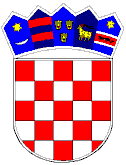 REPUBLIKA HRVATSKAVUKOVARSKO-SRIJEMSKA ŽUPANIJA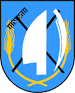 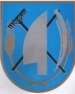  OPĆINA TOVARNIKOPĆINSKO VIJEĆEKLASA: 024-03/22-01/29URBROJ: 2196-28-02-22-1Tovarnik, 31.05.2022. Na temelju  31. Statuta Općine Tovarnik („Službeni vjesnik“ Vukovarsko-srijemske županije, broj 3/22), Općinsko vijeće Općine Tovarnik na svojoj 8.  sjednici održanoj  31. svibnja 2022. god. d o n o s i ODLUKU O USVAJANJU IZVJEŠĆA O PRIMJENI AGROTEHNIČKIH MJERA I MJERA ZA ODRŽAVANJE POLJOPRIVREDNIH RUDINA ZA 2021. GOD.Članak 1. Usvaja se izvješće  o primjeni agrotehničkih mjera i mjera za održavanje poljoprivrednih rudina   za 2021. god. koje je ovom tijelu podnio općinski načelnik dana 25.03.2022. Članak 2.Izvješće iz članka  1. ove Odluke je sastavni dio ove Odluke. Članak 3.Ova će se Odluka objaviti u „Službenom vjesniku“ Vukovarsko-srijemske županije. PREDSJEDNIK OPĆINSKOG VIJEĆADubravko Blašković 